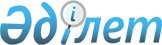 О бюджете поселка Саксаульск на 2020-2022 годыРешение Аральского районного маслихата Кызылординской области от 26 декабря 2019 года № 297. Зарегистрировано Департаментом юстиции Кызылординской области 30 декабря 2019 года № 7119.
      В соответствии пункта 2 статьи 75 кодекса Республики Казахстан от 4 декабря 2008 года "Бюджетный кодекс Респубики Казахстан" Аральский районный маслихат РЕШИЛ:
      1. Утвердить районный бюджет на 2020-2022 годы согласно приложениям 1, 2 и 3, в том числе на 2020 год в следующих объемах:
      1) доходы – 244 472 тысяч тенге, в том числе:
      налоговые поступления – 10 992 тысяч тенге;
      поступления трансфертов – 233 480 тысяч тенге;
      2) затраты – 255 575,8 тысяч тенге;
      3) чистое бюджетное кредитование – 0 тенге;
      4) бюджетные кредиты – 0 тенге;
      5) погашение бюджетных кредитов – 0 тенге;
      6) дефицит (профицит) бюджета– -11 103,8 тенге.
      Сноска. Пункт 1 - в редакции решения Аральского районного маслихата Кызылординской области от 25.12.2020 № 441 (вводится в действие с 01.01.2020).


      2. Настоящее решение вводится в действие с 1 января 2020 года и подлежит официальному опубликованию. Бюджет поселка Саксаульск на 2020 год
      Сноска. Приложение 1 - в редакции решения Аральского районного маслихата Кызылординской области от 25.12.2020 № 441 (вступает в силу с 01.01.2020). Бюджет поселка Саксаульск на 2021 год Бюджет поселка Саксаульск на 2022 год
					© 2012. РГП на ПХВ «Институт законодательства и правовой информации Республики Казахстан» Министерства юстиции Республики Казахстан
				
      Председатель сессии Аральскогорайонного маслихата

А. Садуакасова

      Секретарь Аральскогорайонного маслихата

Д. Мадинов
Приложение 1 к решению
Аральского районного маслихата
от "26" декабря 2019 года № 297
Категория 
Категория 
Категория 
Категория 
Сумма на 
2020 год
(тысяч тенге)
Класс
Класс
Класс
Сумма на 
2020 год
(тысяч тенге)
Подкласс
Подкласс
Сумма на 
2020 год
(тысяч тенге)
Наименование
Сумма на 
2020 год
(тысяч тенге)
1
2
3
4
5
1. Доходы
244 472
1
Налоговые поступления
10 992
01
Подоходный налог
2 325
2
Индивидуальный подоходный налог
2 325
04
Hалоги на собственность
8 667
1
Hалоги на имущество
252
3
Земельный налог
664
4
Hалог на транспортные средства
7 751
4
Поступления трансфертов
233 480
02
Трансферты из вышестоящих органов государственного управления
233 480
3
Трансферты из бюджета района (города областного значения) 
233 480
Функциональная группа
Функциональная группа
Функциональная группа
Функциональная группа
Сумма на 
2020 год
Администратор бюджетных программ
Администратор бюджетных программ
Администратор бюджетных программ
Сумма на 
2020 год
Программа
Программа
Сумма на 
2020 год
Наименование
Сумма на 
2020 год
2. Расходы
255 575,8
01
Государственные услуги общего характера
62 681,8
124
Аппарат акима города районного значения, села, поселка, сельского округа
62 681,8
001
Услуги по обеспечению деятельности акима города районного значения, села, поселка, сельского округа
60 681,8
022
Капитальные затраты государственных органов
2 000
04
Образование
132 086
124
Аппарат акима города районного значения, села, поселка, сельского округа
132 086
004
Дошкольное воспитание и обучение и организация медицинского обслуживания в организациях дошкольного воспитания и обучения
132 086
06
Социальная помощь и социальное обеспечение
10 260
124
Аппарат акима города районного значения, села, поселка, сельского округа
10 260
003
Оказание социальной помощи нуждающимся гражданам на дому
10 260
07
Жилищно-коммунальное хозяйство
13 443
124
Аппарат акима города районного значения, села, поселка, сельского округа
13 443
008
Освещение улиц населенных пунктов
1 294
009
Обеспечение санитарии населенных пунктов
4 646
011
Благоустройство и озеленение населенных пунктов
7 503
08
Культура, спорт, туризм и информационное пространство
20 331
124
Аппарат акима города районного значения, села, поселка, сельского округа
20 331
006
Поддержка культурно-досуговой работы на местном уровне
20 331
12
Транспорт и коммуникации
1 000
124
Аппарат акима города районного значения, села, поселка, сельского округа
1 000
013
Обеспечение функционирования автомобильных дорог в городах районного значения, селах, поселках, сельских округах
1 000
13
Прочие
15 774
124
Аппарат акима города районного значения, села, поселка, сельского округа
15 774
040
Реализация мероприятий для решения вопросов обустройства населенных пунктов в реализацию мер по содействию экономическому развитию регионов в рамках Государственной программы развития регионов до 2025 года
15 774
3.Чистое бюджетное кредитование
0
Бюджетные кредиты
0
5
Погашение бюджетных кредитов
0
4. Сальдо по операциям с финансовыми активами
0
Приобретение финансовых активов
0
5. Дефицит (профицит) бюджета
- 11 103,8
6. Финансирование дефицита (использование профицита) бюджета
11 103,8
8
Используемые остатки бюджетных средств
11 103,8
1
Свободные остатки бюджетных средств
11 103,8
01
Свободные остатки бюджетных средств
11 103,8
2
Остатки бюджетных средств на конец отчетного периода
0
01
Остатки бюджетных средств на конец отчетного периода
0Приложение 2 к решению
Аральского районного маслихата
от 26 декабря 2019 года № 297
Категория
Категория
Категория
Категория
Сумма на
2021 год
(тысяч тенге)
Класс 
Класс 
Класс 
Сумма на
2021 год
(тысяч тенге)
Подкласс
Подкласс
Сумма на
2021 год
(тысяч тенге)
Наименование 
Сумма на
2021 год
(тысяч тенге)
1
2
3
4
5
1. Доходы
212 755
1
Налоговые поступления
9 101
04
Hалоги на собственность
9 101
1
Hалоги на имущество
265
3
Земельный налог
697
4
Hалог на транспортные средства
8 139
4
Поступления трансфертов
203 654
02
Трансферты из вышестоящих органов государственного управления
203 654
3
Трансферты из бюджета района (города областного значения) 
203 654
Функциональная группа
Функциональная группа
Функциональная группа
Функциональная группа
Сумма на 
2021 год
Администратор бюджетных программ
Администратор бюджетных программ
Администратор бюджетных программ
Сумма на 
2021 год
Программа
Программа
Сумма на 
2021 год
Наименование
Сумма на 
2021 год
2. Расходы
212 755
01
Государственные услуги общего характера
60 386
124
Аппарат акима города районного значения, села, поселка, сельского округа
60 386
001
Услуги по обеспечению деятельности акима города районного значения, села, поселка, сельского округа
60 386
04
Образование
115 076
124
Аппарат акима города районного значения, села, поселка, сельского округа
115 076
004
Дошкольное воспитание и обучение и организация медицинского обслуживания в организациях дошкольного воспитания и обучения
115 076
06
Социальная помощь и социальное обеспечение
8 622
124
Аппарат акима города районного значения, села, поселка, сельского округа
8 622
003
Оказание социальной помощи нуждающимся гражданам на дому
8 622
07
Жилищно-коммунальное хозяйство
10 335
124
Аппарат акима города районного значения, села, поселка, сельского округа
10 335
008
Освещение улиц населенных пунктов
1 358
009
Обеспечение санитарии населенных пунктов
4 879
011
Благоустройство и озеленение населенных пунктов
4 098
08
Культура, спорт, туризм и информационное пространство
18 336
124
Аппарат акима города районного значения, села, поселка, сельского округа
18 336
006
Поддержка культурно-досуговой работы на местном уровне
18 336
3.Чистое бюджетное кредитование
0
Бюджетные кредиты
0
5
Погашение бюджетных кредитов
0
4. Сальдо по операциям с финансовыми активами
0
Приобретение финансовых активов
0
5. Дефицит (профицит) бюджета
0
6. Финансирование дефицита (использование профицита) бюджета
0Приложение 3 к решению
Аральского районного маслихата
от 26 декабря 2019 года № 297
Категория 
Категория 
Категория 
Категория 
Сумма на
2022 год
(тысяч тенге)
Класс 
Класс 
Класс 
Сумма на
2022 год
(тысяч тенге)
Подкласс
Подкласс
Сумма на
2022 год
(тысяч тенге)
Наименование 
Сумма на
2022 год
(тысяч тенге)
1
2
3
4
5
1. Доходы
214 969
1
Налоговые поступления
9 466
04
Hалоги на собственность
9 466
1
Hалоги на имущество
276
3
Земельный налог
725
4
Hалог на транспортные средства
8 465
4
Поступления трансфертов
205 503
02
Трансферты из вышестоящих органов государственного управления
205 503
3
Трансферты из бюджета района (города областного значения) 
205 503
Функциональная группа
Функциональная группа
Функциональная группа
Функциональная группа
Сумма на 
2022 год
Администратор бюджетных программ
Администратор бюджетных программ
Администратор бюджетных программ
Сумма на 
2022 год
Программа
Программа
Сумма на 
2022 год
Наименование
Сумма на 
2022 год
2. Расходы
214 969
01
Государственные услуги общего характера
60 925
124
Аппарат акима города районного значения, села, поселка, сельского округа
60 925
001
Услуги по обеспечению деятельности акима города районного значения, села, поселка, сельского округа
60 925
04
Образование
116 211
124
Аппарат акима города районного значения, села, поселка, сельского округа
116 211
004
Дошкольное воспитание и обучение и организация медицинского обслуживания в организациях дошкольного воспитания и обучения
116 211
06
Социальная помощь и социальное обеспечение
8 643
124
Аппарат акима города районного значения, села, поселка, сельского округа
8 643
003
Оказание социальной помощи нуждающимся гражданам на дому
8 643
07
Жилищно-коммунальное хозяйство
10 749
124
Аппарат акима города районного значения, села, поселка, сельского округа
10 749
008
Освещение улиц населенных пунктов
1 413
009
Обеспечение санитарии населенных пунктов
5 074
011
Благоустройство и озеленение населенных пунктов
4 262
08
Культура, спорт, туризм и информационное пространство
18 441
124
Аппарат акима города районного значения, села, поселка, сельского округа
18 441
006
Поддержка культурно-досуговой работы на местном уровне
18 441
3.Чистое бюджетное кредитование
0
Бюджетные кредиты
0
5
Погашение бюджетных кредитов
0
4. Сальдо по операциям с финансовыми активами
0
Приобретение финансовых активов
0
5. Дефицит (профицит) бюджета
0
6. Финансирование дефицита (использование профицита) бюджета
0